 АДМИНИСТРАЦИЯ 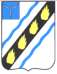 СОВЕТСКОГО МУНИЦИПАЛЬНОГО РАЙОНА САРАТОВСКОЙ ОБЛАСТИ ПО С Т А Н О В Л Е Н И Е	 от  27.08.2012  №  791 р.п.Степное   внесении изменений в постановлениеадминистрации Советского муниципального района от 31.05.2010 №604  На основании постановления Правительства Саратовской области от 22 сентября 2011 года № 511-П «О долгосрочной областной целевой программе «Развитие малого и среднего предпринимательства в Саратовской области на 2012-2015 годы»», закона Саратовской области от 26 января 2012 г. № 8-ЗСО «О предоставлении бюджетам муниципальных районов и городских округов области  субсидии  на  софинансирование  расходных  обязательств муниципальных  районов  и  городских  округов  области  по  реализации мероприятий  муниципальных  программ  развития  малого  и  среднего предпринимательства», руководствуясь  Уставом  Советского муниципального района, администрация Советского муниципального района ПОСТАНОВЛЯЕТ: 1.Внести  в  долгосрочную  муниципальную  целевую  программу	 «Развитие малого предпринимательства в Советском районе на 2010-2012 годы»,  утвержденную  постановлением  администрации  Советского муниципального района от 31.05.2010 № 604 «Об утверждении долгосрочной муниципальной целевой программы «Развитие малого предпринимательства  Советском районе на 2010-2012 годы», следующие изменения: дополнить раздел	5. 	Порядок и условия оказания поддержки субъектам  малого  предпринимательства  в  рамках  настоящей Программы абзацем следующего содержания: «Администрация  предоставляет  из  бюджета  Советского  муниципального района субсидии (гранты) вновь зарегистрированным и действующим менее одного  года  субъектам  малого  предпринимательства  в  Порядке установленном в приложении №2 к Программе» (прилагается).         2.Настоящее постановление вступает в силу со дня его подписания.      Глава  администрации   Советского муниципального  района                                 	В.И.Андреев                          Приложение №2  постановлению администрации Советского муниципального района                           от 27.08.2012 № 791 ПОРЯДОК ПРЕДОСТАВЛЕНИЯ ИЗ БЮДЖЕТА СОВЕТСКОГО МУНИЦИПАЛЬНОГО РАЙОНА СУБСИДИИ (ГРАНТА) ВНОВЬ ЗАРЕГИСТРИРОВАННЫМ И ДЕЙСТВУЮЩИМ МЕНЕЕ ОДНОГО ГОДА СУБЪЕКТАМ МАЛОГО ПРЕДПРИНИМАТЕЛЬСТВА  Настоящий Порядок устанавливает цели, условия предоставления субсидий (гранта) вновь зарегистрированным и действующим менее одного года субъектам малого предпринимательства.    Цель  предоставления  гранта  -  увеличение  количества  субъектов  малого предпринимательства,  осуществляющих  деятельность  в  приоритетных  для муниципального района направлениях ведения бизнеса.   Уполномоченным  органом  по  предоставлению  грантов  является  администрация Советского муниципального района Саратовской области.   Получателями  гранта  являются  индивидуальные  предприниматели  и юридические лица - производители товаров, работ, услуг, вновь зарегистрированные на  территории  Советского  муниципального  района  Саратовской  области  и действующие не более одного года со дня государственной регистрации на дату подачи документов для получения гранта.   Гранты  предоставляются  субъектам  малого  предпринимательства  на безвозмездной и безвозвратной основе на следующих условиях: сумма  предоставленных  субсидий  (грантов)  не  должна  превышать  лимита бюджетных  обязательств,  доведенных  уполномоченному  органу,  на  цели предоставления гранта на соответствующий финансовый год; общий объем грантов, выданный уполномоченным органом заявителям, видом деятельности  которых  в  соответствии  с  бизнес-проектом  является  оптовая  и розничная торговля, не должен превышать 10 процентов от общего объема лимитов бюджетных  обязательств,  доведенных  уполномоченному  органу  на  цели предоставления гранта; гранты  предоставляются  по  результатам  отбора  заявок  субъектов  малого предпринимательства,  отвечающих  условиям,  установленным  статьями  4,  14 Федерального  закона  "О  развитии  малого  и  среднего  предпринимательства  в Российской Федерации" (далее - субъекты малого предпринимательства), и: а) 	осуществляющих  приоритетные  виды  экономической  деятельности  на  территории  муниципального  района  в  соответствии  с  Общероссийским классификатором видов экономической деятельности ОК 029-2007(ОКВЭД):	  	01.21; 01.22.; 01.24; 15.1;15.13.1; 15.13.9; 15.5; 15.51;15.33.1; 15.41.2;  15.81;  26.40; 45.4;  92.7; 93.02.   б)  представивших  все  необходимые  документы  для  получения  субсидии, предусмотренные пунктом 11 настоящего Положения; в) не имеющих просроченную задолженность по налогам и иным обязательным платежам в бюджеты бюджетной системы Российской Федерации; г)  обеспечивающих  долевое  участие  в  размере  не  менее  15  процентов  от размера получаемого гранта собственными средствами.  Субъект малого предпринимательства имеет право на получение гранта, если ранее  его  учредитель  не  получал  субсидию  на  создание  собственного  бизнеса  в качестве индивидуального предпринимателя или не был учредителем юридического лица - получателя субсидии на создание собственного бизнеса в рамках реализации областной целевой программы «Развитие малого и среднего предпринимательства в   Саратовской  области  на  2008-2011  годы»  и  постановления  Правительства области  от  10.05.2012  года  №  215-П  «Об  утверждении  Положения  о  порядке определения  участников  мероприятий  по  поддержке  начинающих  фермеров  и развитию  семейных  животноводческих  ферм  в  рамках  реализации  областной целевой  программы  «Развитие  сельского  хозяйства  и  регулирование  рынков сельскохозяйственной продукции, сырья и продовольствия в Саратовской области на 2008-2012 годы».  Приоритетная целевая группа получателей гранта  - учредители субъектов малого  предпринимательства  (индивидуальные  предприниматели),  являющиеся безработными, зарегистрированными в установленном законодательством порядке, военнослужащими, уволенными в запас в связи с сокращением Вооруженных Сил Российской Федерации не ранее одного года от даты подачи документов, субъектами молодежного  предпринимательства  (физические  лица  в  возрасте  до  30  лет  или юридические лица, в уставном капитале которых доля, принадлежащая физическим лицам в возрасте до 30 лет, составляет более 50%).  В рамках бизнес-проекта основными видами расходов собственных средств и средств гранта могут быть: расходы по государственной регистрации (собственные средства); приобретение основных и оборотных средств в соответствии с бизнес-проектом (собственные средства и (или) средства гранта); оплату  стоимости  аренды  помещения,  используемого  для  целей  ведения предпринимательской деятельности (собственные средства); приобретение  и  сопровождение  программного  обеспечения  (собственные средства и (или) средства гранта); получение  лицензий  на  осуществление  видов  деятельности,  подлежащих лицензированию  в  соответствии  с  законодательством  Российской  Федерации (собственные средства и (или) средства гранта); получение  патента  и  (или)  свидетельства  о  регистрации  авторских  прав (собственные средства и (или) средства гранта); получение  сертификата  продукции  и  услуг  (собственные  средства  и  (или) средства гранта); размещение рекламы, в том числе изготовление рекламных буклетов, листовок, брошюр и каталогов, содержащих информацию о реализуемых товарах (работах, услугах) (собственные средства); выплаты  по  передаче  прав  на  франшизу  (паушальный  взнос)  (собственные средства и (или) средства гранта).   Гранты  субъектам  предпринимательства  предоставляются  единовременно. Размер гранта одному субъекту малого предпринимательства не должен превышать: 01.21.разведение крупного рогатого скота – 300,0 тыс.руб.; 01.22.разведение овец и коз – 300,0 тыс.руб.; 01.24.разведение сельскохозяйственной птицы – 300,0 тыс.руб.; 15.33.1.переработка и консервирование овощей –300,0 тыс.руб. ; 15.1.производство мяса и мясопродуктов – 300,0 тыс.руб.; 15.13.1 производство готовых и  консервированных продуктов из мяса, мяса птицы, мясных субпродуктов и крови животных- 300 тыс.руб.; 15.13.9.  предоставление  услуг  по  тепловой  обработке  и  прочим  способам переработки мясных продуктов- 300 тыс.руб.; 15.41.2.производство неочищенных растительных масел – 300,0 тыс.руб.; 15.5.производство молочных продуктов – 300,0 тыс.руб.; 15.51. переработка молока и производство сыра – 300 тыс.руб.; 15.81.производство  сухих  хлебобулочных  изделий  и  мучных  кондитерских изделий недлительного хранения  – 100,0 тыс.руб.; 26.40.производство  кирпича,  черепицы  и  прочих  строительных  изделий  из обожженной глины – 300,0 тыс.руб.; 45.4.производство отделочных работ – 100,0 тыс.руб.; 92.7.прочая деятельность по организации отдыха и развлечений – 300,0 тыс.руб;  93.02.предоставление услуг парикмахерскими и салонами красоты  в сельской местности – 100,0 тыс.руб.   Уполномоченный  орган  осуществляет  прием  документов  от  субъектов предпринимательства  в  течение  20  календарных  дней  с  момента  опубликования объявления о приеме документов на официальном  сайте муниципального района области и в средствах массовой информации.   Для  получения  гранта  субъект  малого  предпринимательства  (заявитель) представляет в уполномоченный орган следующие документы (далее - заявка): а)  реестр  документов,  представленных  в  заявке,  по  форме,  установленной уполномоченным органом; б) заявление на предоставление гранта по форме согласно приложениям N 1, 2 к настоящему Положению; в) для юридических лиц - копии учредительных документов и всех изменений к ним,  копию  свидетельства  о  государственной  регистрации  юридического  лица, копию  свидетельства  о  постановке  на  учет  в  налоговом  органе,  заверенные заявителем, копию документа, удостоверяющего личность (по каждому учредителю) (с предъявлением оригиналов указанных документов); г)  для  индивидуальных  предпринимателей  -  копию  документа, удостоверяющего  личность,  копию  свидетельства  о  государственной  регистрации физического  лица  в  качестве  индивидуального  предпринимателя,  копию свидетельства о постановке на учет в налоговом органе, заверенные заявителем (с предъявлением оригиналов указанных документов); д) копии документов, подтверждающих назначение на должность руководителя   главного  бухгалтера,  заверенные  заявителем,  при  наличии  соответствующих должностей; е)  копию  документа  (с  предъявлением  оригинала),  подтверждающего получение  индивидуальным  предпринимателем  или  учредителем  (учредителями) субъекта малого предпринимательства высшего образования (при наличии высшего образования);  ж)  документ  районного  центра  занятости  населения,  подтверждающий,  что гражданин,  являющийся  учредителем  субъекта  малого  предпринимательства (индивидуальным предпринимателем), до даты государственной регистрации имел статус  безработного  -  если  учредитель  субъекта  малого  предпринимательства (индивидуальный предприниматель) был зарегистрированным безработным; з)  копию  военного  билета  (с  предъявлением  оригинала)  и  справку  из военкомата, подтверждающую, что гражданин, являющийся учредителем субъекта малого  предпринимательства  (индивидуальным  предпринимателем),  до  даты государственной регистрации был военнослужащим, уволенным в запас в связи с сокращением Вооруженных Сил Российской Федерации - если учредитель субъекта малого  предпринимательства  (индивидуальный  предприниматель)  был военнослужащим,  уволенным  в  запас  в  связи  с  сокращением  Вооруженных  Сил Российской Федерации; и)  справку  на  бланке  заявителя,  подписанную  руководителем  и  главным бухгалтером (при наличии соответствующих должностей), с информацией:  средней численности работников заявителя за предшествующий календарный год  (рассчитывается  как  сумма  среднесписочной  численности,  совместителей  и работников, выполнявших работы по договорам гражданско-правового характера, если деятельность осуществлялась в предшествующем году); об объемах выручки от реализации товаров (работ, услуг) за предшествующий год без учета налога на добавленную стоимость (если деятельность осуществлялась в предшествующем году);  доле физических и юридических лиц  - учредителей заявителя в уставном капитале  (при  превышении  доли  юридических  лиц  25  процентов  необходимо представить  документы,  предусмотренные  настоящим  подпунктом,  на  каждого учредителя);  к) справку на бланке заявителя об отсутствии у заявителя в период приема заявок признаков, ограничивающих возможность предоставления субсидии в рамках реализации Программы: для юридических лиц о том, что: юридическое  лицо  не  находится  в  стадии  реорганизации,  ликвидации, несостоятельности (банкротства); на имущество юридического лица в установленном порядке не наложен арест или обращено взыскание; для индивидуальных предпринимателей о том, что: индивидуальный предприниматель не находится в стадии несостоятельности (банкротства); на имущество индивидуального предпринимателя в установленном порядке не наложен арест или обращено взыскание; л)  справку  на  бланке  заявителя,  подписанную  руководителем  и  главным бухгалтером (при наличии соответствующей должности), об отсутствии ограничений на  предоставление  средств  финансовой  поддержки,  установленных  статьей  14 Федерального  закона  "О  развитии  малого  и  среднего  предпринимательства  в Российской Федерации", о том, что заявитель: не является участником соглашений о разделе продукции; не осуществляет производство и реализацию подакцизных товаров; не осуществляет добычу и реализацию полезных ископаемых, за исключением полезных ископаемых, признанных общераспространенными; не  имеет  лицензий  на  виды  деятельности,  связанные  с  производством  и оборотом этилового спирта, алкогольной и спиртосодержащей продукции. В случае получения данных лицензий обязуется проинформировать уполномоченный орган в течение 3 рабочих дней; м) бизнес-проект по форме, установленной уполномоченным органом; н)  копии  документов,  подтверждающих  вложение  заявителем  в  реализацию бизнес-проекта собственных средств в размере, предусмотренном бизнес-проектом (копии выписок с расчетного счета и платежных поручений, заверенные банком; копии договоров (при их наличии), копии квитанций к приходно-кассовым ордерам, копии  товарных  и  кассовых  чеков,  копии  других  документов,  подтверждающих фактически  осуществленные  расходы,  заверенные  заявителем;  или  документы, подтверждающие наличие данной суммы на лицевом или расчетном счете заявителя (справку о состоянии лицевого счета или выписку с расчетного счета, заверенные банком, копию сберегательной книжки с предъявлением оригинала). Документы,  подтверждающие  вложение  заявителем  в  реализацию  бизнес- проекта собственных средств в размере, предусмотренном бизнес-проектом, должны содержать сведения о заявителе.   Заявитель  по  собственной  инициативе  вправе  представить  в уполномоченный орган следующие документы:  а) для юридических лиц  - выписку из Единого государственного реестра юридических  лиц,  полученную  не  ранее  30  календарных  дней  до  даты  подачи заявки; для  индивидуальных  предпринимателей  -  выписку  из  Единого государственного  реестра  индивидуальных  предпринимателей,  полученную  не ранее 30 календарных дней до даты подачи заявки;  б)  документ  налогового  органа,  содержащий  сведения  о  наличии  (отсутствии) задолженности по уплате налогов, сборов, пеней и штрафов   В  случае  непредставления  заявителем  документов,  предусмотренных пунктом 12 настоящего Положения,  соответствующая информация запрашивается уполномоченным  органом  в  рамках  межведомственного  информационного взаимодействия по состоянию на дату подачи заявки заявителем.  Заявки представляются на бумажном носителе в папке. Страницы заявки должны  быть  пронумерованы.  Представленные  в  составе  заявки  документы  не  возвращаются  заявителю.  Заявитель  несет  ответственность  за  достоверность сведений, представленных в заявке, в соответствии с законодательством.  Уполномоченный орган осуществляет регистрацию представленных заявок   той  последовательности,  в  которой  они  поступили,  в  специальном  журнале. Журнал  должен  быть  прошнурован,  пронумерован,  скреплен    печатью уполномоченного органа.   Комплексную  оценку  документов  представленных  заявителями, претендующими на получение гранта, и проверку их на соответствие условиям и критериям, установленным настоящим Положением,  осуществляет рабочая группа по вопросам поддержки субъектов малого и среднего предпринимательства (далее – рабочая  группа),  состав  которой  формируется  из  представителей  администрации Советского  муниципального  района  и  государственной  власти  района	 	(по согласованию)  с  приглашением  представителей  министерства  экономического развития и торговли области.   Заявки рассматриваются рабочей группой в срок до 20 календарных дней со дня окончания приема заявок.  Бизнес-проекты заявителей оцениваются рабочей группой по 50-балльной шкале по следующим критериям: а) сфера деятельности заявителя: разведение крупного рогатого скота – 50 баллов; разведение овец и коз – 50 баллов; разведение сельскохозяйственной птицы – 40 баллов; переработка и консервирование овощей – 50 баллов; производство мяса и мясопродуктов -50 баллов; производство готовых и консервированных продуктов из мяса,  мяса птицы, мясных субпродуктов и крови животных- 50 баллов; предоставление услуг по тепловой обработке и прочим способам переработки мясных продуктов – 50 баллов; производство неочищенных растительных масел – 40 баллов; производство молочных продуктов – 40 баллов; переработка молока и производство сыра – 50 баллов; производство хлеба и мучных кондитерский изделий недлительного хранения  в сельской местности – 50 баллов, п.Пушкино- 30 баллов; п.Советское -30 баллов;   в р.п.Степное – 30 баллов; производство  кирпича,  черепицы  и  прочих  строительных  изделий  из обожженной глины – 50 баллов; производство отделочных работ – 30 баллов; прочая деятельность пот организации отдыха и развлечений- 40 баллов; предоставление  услуг  парикмахерскими  и  салонами  красоты    в  сельской местности -50 баллов, п.Пушкино – 50 баллов; п.Советское -50 баллов; в р.п.Степное  30 баллов.б)  отношение  к  приоритетной  целевой  группе  получателей  субсидии  в соответствии с пунктом 7 настоящего Положения: относится к приоритетной группе  20 баллов; не относится – 0 баллов;в) объем вложения собственных средств в реализацию бизнес-проекта: свыше   от размера гранта - 10 баллов, свыше 15% от размера гранта - 5 баллов, 15% от размера гранта - 0 баллов. г) создание новых рабочих мест в году получения средств господдержки: 10 и более – 10 баллов, от 5 до 10 – 7 баллов, от 1 до 5 – 5 баллов, не создаются новые рабочие места – 0 баллов.  По результатам проведения оценки заявок рабочей группой осуществляется присвоение каждому участнику отбора заявок суммарной количественной оценки по всем  показателям  критериев  оценки  заявок,  указанным  в  пункте  18  настоящего Положения,  ранжирование  участников  отбора  заявок  с  указанием  очередности номеров в соответствии с наибольшим количеством набранных баллов.   При вынесении рекомендации о предоставлении субсидии рабочая группа  руководствуется  суммарной  количественной  оценкой,  присвоенной  участнику отбора заявок. В случае равного количества баллов - очередностью подачи заявок в соответствии  с  их  регистрацией  в  хронологическом  порядке  согласно  пункту  15 настоящего Положения.   Заявитель  получает  отказ  в  предоставлении  гранта  в  случаях, установленных  частью  5  статьи  14  Федерального  закона  "О  развитии  малого  и среднего предпринимательства в Российской Федерации":  не представлены документы, определенные муниципальными программами развития малого и среднего предпринимательства, или представлены недостоверные сведения и документы;  не выполнены условия оказания поддержки;   ранее  в  отношении  заявителя  -  субъекта  малого  и  среднего предпринимательства было принято решение об оказании аналогичной поддержки и сроки ее оказания не истекли;   с  момента  признания  субъекта  малого  и  среднего  предпринимательства допустившим нарушение порядка и условий оказания поддержки, в том числе не обеспечившим целевого использования средств поддержки, прошло менее чем три года.  Рабочая группа на основании рейтингов заявителей в пределах лимитов бюджетных  обязательств,  доведенных  уполномоченному  органу  на  цели предоставления гранта, формирует перечень субъектов малого предпринимательства  получателей гранта и определяет размеры выделяемых им грантов в соответствии с заявленной стоимостью бизнес-проекта, но не более  максимального размера гранта, установленного пунктом 9 настоящего Положения.  Протокол  заседания  рабочей  группы  с  перечнем  субъектов  малого предпринимательства  -  получателей  гранта  в  течение  5  рабочих  дней  со  дня проведения заседания рабочей группы вносится в уполномоченный орган. Перечень  субъектов  малого  предпринимательства  -  получателей  гранта утверждается постановлением  администрации Советского муниципального района    течение 3 рабочих дней со дня подписания протокола. Уполномоченный орган в течение 5 календарных дней со дня  принятия постановления    направляет  заявителю  письменное  уведомление  о  принятом решении.   Уполномоченный  орган  в  течение  30  рабочих  дней  со  дня  принятия постановления  подписывает с получателем соглашение о предоставлении гранта по форме, установленной уполномоченным органом (далее - соглашение), при условии представления получателем: а)  финансовых  документов,  подтверждающих  целевое  расходование собственных средств в размере, предусмотренном бизнес-проектом; б) сертификата, подтверждающего прохождение получателем (индивидуальным предпринимателем или руководителем юридического лица) краткосрочных курсов обучения основам ведения предпринимательской деятельности, в случае отсутствия  составе заявки документов, предусмотренных подпунктом е) пункта 11 настоящего Порядка.  Сертификат  не  представляется  получателями,  имеющими  высшее экономическое (юридическое) образование.   Предоставление  гранта  получателю  осуществляется  в  соответствии  со сводной  бюджетной  росписью  расходов  местного  бюджета  Советского муниципального района в пределах лимитов бюджетных обязательств, доведенных уполномоченному органу на соответствующий финансовый год.  Предоставление  грантов  получателям  прекращается  досрочно   случаях:невыполнения получателем условий соглашения; выявления нецелевого использования получателем средств гранта; по заявлению получателя;  принятия арбитражным судом заявления о признании получателя банкротом, его ликвидации, нахождения в стадии реорганизации.  В  случае  досрочного  прекращения  предоставления  гранта  по  основанию,  предусмотренному  абзацем  третьим  пункта  26  настоящего Положения, полученные бюджетные средства подлежат возврату в полном объеме.  Предложения о досрочном прекращении предоставления грантов вносятся рабочей  группой  в  уполномоченный  орган  и  оформляются  протоколом,  который подписывается руководителем  рабочей  группы,    течение  5  рабочих  дней  со  дня  проведения  заседания  рабочей  группы. случае наличия оснований, предусмотренных абзацами вторым, третьим пункта 26 настоящего Положения: а) решение о приостановлении предоставления гранта получателю и о сумме гранта,  подлежащей  возврату  в  местный  бюджет,  оформляется  постановлением  администрации Советского муниципального района  в течение 5 рабочих дней;  б)  уполномоченный  орган  в  течение  5  рабочих  дней  со  дня  принятия постановления , предусмотренного подпунктом «а» настоящего пункта, направляет получателю письменное требование о возврате средств гранта с приложением копии указанного постановления  и платежных реквизитов для осуществления возврата средств гранта; в)  получатель  обязан  в  течение  15  календарных  дней  со  дня  получения требования,  предусмотренного  подпунктом  «б»  настоящего  пункта,  возвратить средства гранта в местный бюджет; г) в случае, если в течение срока, установленного в подпункте «в» настоящего пункта,  получатель  не  возвратил  средства  гранта  в  местный  бюджет, уполномоченный орган не позднее чем через 60 рабочих дней со дня истечения срока, указанного в подпункте «в» настоящего пункта, направляет материалы в суд для взыскания средств гранта в судебном порядке.  В ходе выполнения работ по бизнес-проекту получатель имеет право внести   него  обоснованные  изменения,  направив  соответствующее  обращение  с обоснованием  характера,  причин,  необходимости  вносимых  изменений  в  бизнес- проект  в  уполномоченный  орган  для  их  согласования  на  заседании  конкурсной комиссии.   Получатель  представляет  в  уполномоченный  орган  отчет  о  целевом использовании гранта по форме, установленной уполномоченным органом, в срок, установленный  соглашением,  заключенным  между  уполномоченным  органом  и получателем гранта. ВЕРНО: Председатель комитета по делопроизводству, Организационной и контрольно-кадровой работе                                   С.В.Байрак  Приложение № 1  Бланк субъекта малого предпринимательства Главе  администрации Советского муниципального "___" ___________ 20___ года               Заявление на получение из муниципального бюджета субсидий на предоставление грантов вновь зарегистрированным и действующим не более 1 года субъектам малого предпринимательства   (для индивидуального предпринимателя) Ознакомившись с условиями получения субсидии на предоставление  грантов вновь зарегистрированным и действующим не более 1 года субъектам малого предпринимательства   индивидуальный предприниматель ___________________________________________________________________________ (фамилия, имя, отчество индивидуального предпринимателя) направляет документы для рассмотрения вопроса о предоставлении субсидии. Индивидуальный  предприниматель  подтверждает,  что   вся   информация, содержащаяся в представленных документах или их копиях, является подлинной,  не возражает против доступа к ней всех заинтересованных лиц.Ф.И.О. лица, ответственного за реализацию проекта _____________________ ___________________________________________________________________________ Телефон, факс _________________________________________________________ Идентификационный номер налогоплательщика _____________________________ Основной государственный регистрационный номер записи о государственной регистрации индивидуального предпринимателя (ОГРНИП) ______________________ Серия и номер свидетельства о внесении записи в  Единый государственный реестр индивидуальных предпринимателей ____________________________________ Кем выдано_____________________________________________________________ Дата выдачи ___________________________________________________________ Основные виды деятельности ____________________________________________ ___________________________________________________________________________ Наименование вида экономической деятельности, предусмотренного  бизнес- проектом __________________________________________________________________ Сумма запрашиваемой субсидии _________________________________________  ______________________________ (паспорт N ____ серия ________, выдан_________________________) даю согласие на обработку  распространение своих  вышеуказанных  персональных  данных администрацией Советского муниципального района Саратовской области в рамках  мероприятий  муниципальной целевой программы «Развитие малого   в Советском районе на 2010-2012 годы». Индивидуальный предприниматель ____________________ _______________________ (подпись)          (Ф.И.О. полностью) Дата М.П.  Приложение № 2 Бланк субъекта малого предпринимательства Главе  администрации Советского муниципального района "____"___________ 20___ года          Заявление на получение из муниципального бюджета субсидии на предоставление грантов вновь зарегистрированным и действующим не более 1 года субъектам малого предпринимательства   (для юридического лица) Ознакомившись с условиями получения субсидии на предоставление   грантов вновь зарегистрированным и действующим не более 1 года субъектам малого предпринимательства   ___________________________________________________________________________ (полное наименование организации) ___________________________________________________________________________ направляет документы для рассмотрения вопроса о предоставлении субсидии. Организация   подтверждает,  что   вся   информация,   содержащаяся   в представленных документах или их копиях, является подлинной, и не возражает против доступа к ней всех заинтересованных лиц. Сокращенное наименование организации __________________________________ Организационно-правовая форма _________________________________________ Юридический (почтовый) адрес __________________________________________ ___________________________________________________________________________ Ф.И.О. руководителя ___________________________________________________ Ф.И.О. лица, ответственного за реализацию проекта______________________ Телефон, факс _________________________________________________________ Идентификационный номер налогоплательщика _____________________________ Основной государственный регистрационный номер записи о государственной регистрации юридического лица (ОГРН) ______________________________________ Серия и номер свидетельства о внесении  записи в Единый государственный реестр юридических лиц ____________________________________________________ Кем выдано ____________________________________________________________ Дата выдачи ___________________________________________________________ Основные виды деятельности ____________________________________________ Наименование вида экономической деятельности, предусмотренного  бизнес- проектом ___________________________________________________________________________ Сумма запрашиваемой субсидии __________________________________________ Руководитель организации _______________________ ______________________ (подпись)           (Ф.И.О. полностью) Дата М.П. 